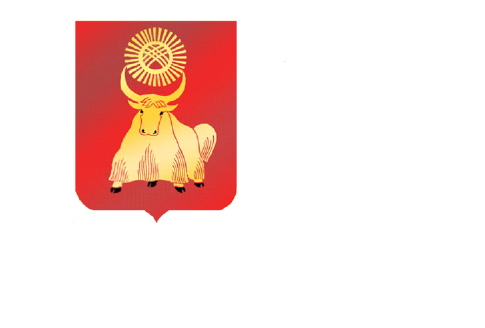                                       РОССИЙСКАЯ ФЕДЕРАЦИЯ                     РЕСПУБЛИКА ТЫВАХУРАЛ ПРЕДСТАВИТЕЛЕЙ ГОРОДА КЫЗЫЛА    ПОСТАНОВЛЕНИЕОт  9 декабря 2015 года                    г.Кызыл                                   № 51Об отчете об исполнении бюджета городского округа «Город Кызыл Республики Тыва»  за 9 месяцев 2015 годаВ соответствии  с  Бюджетным кодексом Российской Федерации, Положением «О бюджетном процессе в городском округе «Город Кызыл Республики Тыва», утвержденным решением Хурала представителей города Кызыла от 11 ноября 2008 года № 44,  руководствуясь статьей 72 Устава городского округа «Город Кызыл Республики Тыва», принятого решением  Хурала представителей города Кызыла от 5 мая 2005 года № 50,                       Хурал представителей города Кызыла ПОСТАНОВИЛ:1.   Принять к сведению отчет об исполнении бюджета городского округа «Город Кызыл Республики Тыва»  за 9 месяцев 2015 года. 	2.	Настоящее постановление вступает в силу со дня его  принятия.        	 Глава города  Кызыла                                                                    Д.Оюн  